Исполнение Плана мероприятий, по противодействию коррупции на территории муниципального образования «Зиреклинское сельское поселение Новошешминского муниципального района Республики Татарстан на 2020 год»Разделы и пунктыМероприятия  Срок           исполнения   Ответственные      Ответственные      Ответственные   ИсполнениеИсполнение1234441.Мероприятия  в области  совершенствования правового регулирования и организационного обеспечения деятельности по противодействию коррупции1.Мероприятия  в области  совершенствования правового регулирования и организационного обеспечения деятельности по противодействию коррупции1.Мероприятия  в области  совершенствования правового регулирования и организационного обеспечения деятельности по противодействию коррупции1.Мероприятия  в области  совершенствования правового регулирования и организационного обеспечения деятельности по противодействию коррупции1.Мероприятия  в области  совершенствования правового регулирования и организационного обеспечения деятельности по противодействию коррупции1.Мероприятия  в области  совершенствования правового регулирования и организационного обеспечения деятельности по противодействию коррупции1.Мероприятия  в области  совершенствования правового регулирования и организационного обеспечения деятельности по противодействию коррупции1.Мероприятия  в области  совершенствования правового регулирования и организационного обеспечения деятельности по противодействию коррупции1.1Приведение муниципальных правовых актов по вопросам противодействия коррупции в соответствие  с изменениями и дополнениями в законодательством Российской Федерации и Республики ТатарстанВ течение годаГлава  сельского поселенияГлава  сельского поселенияГлава  сельского поселения В 2019 было принято решение  от 23.04.19 №70-113 «Об утверждении Положения о проведении мониторинга изменений законодательства и муниципальных нормативных правовых актов органа местного самоуправления Зиреклинского сельского поселения Новошешминского муниципального района Республики Татарстан» В 2019 было принято решение  от 23.04.19 №70-113 «Об утверждении Положения о проведении мониторинга изменений законодательства и муниципальных нормативных правовых актов органа местного самоуправления Зиреклинского сельского поселения Новошешминского муниципального района Республики Татарстан»1.2.Проведение антикоррупционной экспертизы: -проектов муниципальных правовых актов;- муниципальных  правовых актов;В течение годаГлава  сельского поселенияГлава  сельского поселенияГлава  сельского поселенияПроведено 29 антикоррупционной экспертизы ( в том числе и проекты и муниципальные правовые акты)Проведено 29 антикоррупционной экспертизы ( в том числе и проекты и муниципальные правовые акты)1.3.Обеспечения взаимодействия с комиссией при Главе Новошешминского муниципального района по противодействию коррупцииВ течение годаГлава  сельского поселенияГлава  сельского поселенияГлава  сельского поселения1.4.Обеспечение взаимодействия с правоохранительными органами в сфере противодействия коррупцииВ течение года Глава  сельского поселенияГлава  сельского поселенияГлава  сельского поселенияВ  2020 г. взаимодействие с правоохранительными органами, органами прокуратуры, иными государственными органами  по вопросу противодействию коррупционных правонарушений не осуществлялось.В  2020 г. взаимодействие с правоохранительными органами, органами прокуратуры, иными государственными органами  по вопросу противодействию коррупционных правонарушений не осуществлялось.1.5.Обеспечение предоставления муниципальных услуг в соответствии с утвержденными регламентамиПостоянноГлава  сельского поселенияГлава  сельского поселенияГлава  сельского поселенияУслуги предоставляются в соответствии с утверждёнными регламентамиУслуги предоставляются в соответствии с утверждёнными регламентами1.6.Совершенствование организации работы с обращениями гражданПостоянноГлава сельского поселения Глава сельского поселения Глава сельского поселения В целях обеспечения эффективного функционирования постоянно действующих каналов связи с гражданскими и юридическими лицами главой поселения проводятся личные приёмы граждан. В текущем 2020 году продолжена  работа по повышению эффективности работы по оказанию государственных и муниципальных услуг населениюВ целях обеспечения эффективного функционирования постоянно действующих каналов связи с гражданскими и юридическими лицами главой поселения проводятся личные приёмы граждан. В текущем 2020 году продолжена  работа по повышению эффективности работы по оказанию государственных и муниципальных услуг населению1.7.Анализ жалоб и обращений граждан о фактах коррупции в органе местного самоуправления и организация проверок указанных фактов (при наличии)1 раз в кварталГлава  сельского поселенияГлава  сельского поселенияГлава  сельского поселенияЖалоб не поступалоЖалоб не поступало                   2.Мероприятия по совершенствованию кадровой политики                   2.Мероприятия по совершенствованию кадровой политики                   2.Мероприятия по совершенствованию кадровой политики                   2.Мероприятия по совершенствованию кадровой политики                   2.Мероприятия по совершенствованию кадровой политики                   2.Мероприятия по совершенствованию кадровой политики                   2.Мероприятия по совершенствованию кадровой политики                   2.Мероприятия по совершенствованию кадровой политики2.1.Проведение проверок в установленном порядке и применение соответствующих мер юридической ответственности по каждому случаю несоблюдения ограничений, запретов и неисполнения обязанностей, установленных в целях  противодействия коррупции, нарушения ограничений, касающихся муниципальных служащихПри установлении факта не соблюденияПри установлении факта не соблюденияГлава  сельского поселенияГлава  сельского поселенияФакты  не выявленыФакты  не выявлены2.2.Участие  в совещаниях для муниципальных служащих по разъяснению требований к служебному поведению  и служебной этике, вопросов административной и уголовной ответственности  за коррупционные правонарушения и преступленияВ течение годаВ течение годаГлава  сельского поселенияГлава  сельского поселенияВсе муниципальные служащие ознакомлены с ограничениями, запретами, требованиями к служебному поведению, исполнению обязанностей, установленных в целях противодействия коррупцииВсе муниципальные служащие ознакомлены с ограничениями, запретами, требованиями к служебному поведению, исполнению обязанностей, установленных в целях противодействия коррупции2.3.Осуществление комплекса организационных, разъяснительных и иных мер по соблюдению муниципальными служащими ограничений, запретов и по исполнению обязанностей, установленных в целях противодействия коррупции, в том числе ограничений, касающихся получения подарковВ течение годаВ течение годаГлава сельского поселенияГлава сельского поселенияВ целях профилактики коррупции и формирования негативного отношения к ней, муниципальные служащие при приеме на муниципальную службу знакомятся с положениями антикоррупционных правовых актов, требования которых должны соблюдать в процессе своей служебной деятельностиВ целях профилактики коррупции и формирования негативного отношения к ней, муниципальные служащие при приеме на муниципальную службу знакомятся с положениями антикоррупционных правовых актов, требования которых должны соблюдать в процессе своей служебной деятельности2.4.Проведение мероприятий по формированию в администрации и подведомственных организациях негативного отношения к дарению подарков указанным выше лицам и служащим в связи с их должностным положением или в связи с исполнением ими служебных обязанностейВ течение годаВ течение годаГлава  сельского поселенияГлава  сельского поселенияСлучаев несоблюдения муниципальными служащими ограничений, запретов и неисполнения обязанностей, установленных в целях противодействия коррупции, нарушения ограничений, касающихся получения подарков и порядка сдачи подарков не выявлено.Случаев несоблюдения муниципальными служащими ограничений, запретов и неисполнения обязанностей, установленных в целях противодействия коррупции, нарушения ограничений, касающихся получения подарков и порядка сдачи подарков не выявлено.2.5Организация работы по своевременному заполнению и представлению сведений о доходах и расходах муниципальных служащих и членов их семейДо 30 апреля 2018 годаДо 30 апреля 2018 годаГлава  сельского поселенияУказанные сведения размещены в установленные сроки.  Сроки представления справки  о доходах, об имуществе и обязательствах имущественного характера муниципальными служащими Зиреклинского сельского поселения сведений о доходах, расходах, об имуществе и обязательствах имущественного характера» муниципальными служащими не нарушены3.Мероприятия по совершенствованию деятельности  в сфере размещения муниципального заказа3.Мероприятия по совершенствованию деятельности  в сфере размещения муниципального заказа3.Мероприятия по совершенствованию деятельности  в сфере размещения муниципального заказа3.Мероприятия по совершенствованию деятельности  в сфере размещения муниципального заказа3.Мероприятия по совершенствованию деятельности  в сфере размещения муниципального заказа3.1.Обеспечение выполнения плана закупок за счет планирования торгов, утверждение ежегодного плана-графика (с учетом возможных изменений) и размещение его на официальном сайте в сети «Интернет»В течение годаБухгалтер Исполнительного комитетапроведено 1 электронных аукциона, комиссия по осуществлению муниципальных закупок проводила проверки соответствия участников закупок требованиям, установленным пунктом 9 части   1 статьи 31 Федерального закона от 05.04.2013 №44-ФЗ  «О контрактной системе в сфере закупок товаров, работ, услуг для обеспечения государственных и муниципальных нужд», все претенденты допущены до участия в аукционах                                   4. Мероприятия по информированию  населения                                   4. Мероприятия по информированию  населения                                   4. Мероприятия по информированию  населения                                   4. Мероприятия по информированию  населения                                   4. Мероприятия по информированию  населения4.1Проведение разъяснительной работы по вопросам противодействия коррупции в учреждениях и организациях на территории сельского поселенияВ течение годаГлава  сельского поселения, руководители учреждений и организаций (по согласованию)В Зиреклинской сельской библиотеке прошел час информации «Мы за мир без коррупции». На мероприятии ребята познакомились с такими понятиями, как «взяточничество», «коррупция».  Библиотекарь рассказала о том, что коррупция тормозит экономическое развитие страны и ставит под угрозу любые преобразования, об уголовной ответственности за «получение взятки» и «дачу взятки». Ведущая выразила надежду, что, когда ребята станут взрослыми, и им придётся решать многие вопросы, они будут находить верные решения в любой ситуации, не обходя закон. Будут честными по жизни перед собой и другими людьми. И в заключение, библиотекарь раздала всем буклеты-памятки, которые будут интересны и их родителям.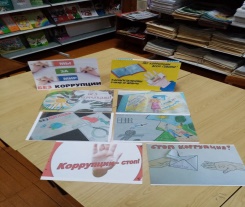 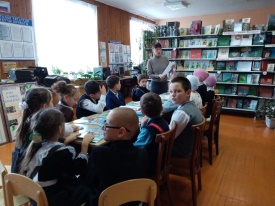 4.2.Размещение на информационных стендах сельского поселения и  в сети «Интернет» на сайте Новошешминского муниципального района принимаемых муниципальных правовых актов по противодействию коррупцииВ течение годаГлава  сельского поселения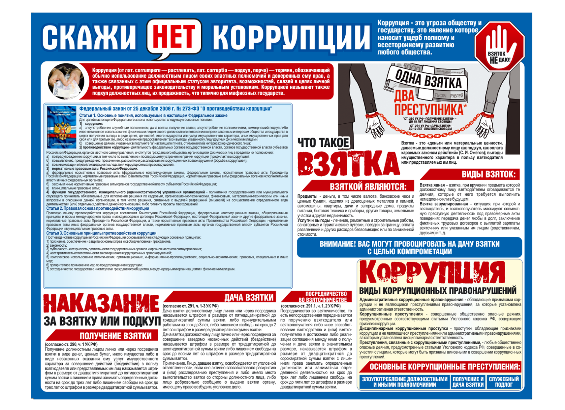 Раздел «противодействие коррупции» на официальном сайте и стендах Зиреклинского сельского  поселения в сети «Интернет» заполняется своевременно, по мере поступления информации.4.3.Размещение на информационных стендах сельского поселения и  в сети «Интернет» на сайте Новошешминского муниципального района административных регламентовВ течение годаГлава  сельского поселенияВ 2019 года утверждено в новой редакции 6 административных регламентов по предоставлению муниципальных услуг на территории Зиреклинского сельского поселения.